This policy should be read in conjunction with WLS/Triskele Equality Act Policy and WLS/Triskele Anti-Bullying Policy1: Aim of the Policy1.1 The aim of this policy is to outline the Behavioural Management system adopted by WLS/Triskele and ensure that it is applied consistently2: Policy2.1  Behavioural Management SystemThe most significant points of our behavioural management system are: Staff should focus on the student’s observable and targeted behaviours and be aware that these behaviours can also be unlearned.Nearly all behaviour are the result of learning. Key workers work with individuals students to put in behavioural strategies that encourage students to learn positive behaviours and unlearn negative behaviours.Behavioural change needs to be measured. Measurements enable us to be more precise and objective in estimating and measuring improvements.Students can learn on the basis of repeating behaviours that have been reinforced or rewarded. This is the basis of our behaviour management system.We plan programmes and activities that allow maximum opportunities for the student to achieve targets.We then “Catch them being good” and reward positive behaviours.2.2  IntroductionAll our young people at WLS/Triskele have an entitlement to receive the highest possible standard of care and a broad, balanced and relevant curriculum that spans their whole day. Due to their placement with us and because of emotional and behavioural difficulties, it is essential that in seeking behavioural change our aims should be to:Work consistently with our pupils to bring about behavioural changeBe able to measure success and changes and patterns of behaviourEncourage a high level of academic and social successProvide planning to allow individuals to succeedBe in a position to provide feedback based on evidenceBase our work with our students on their positive rather that their negative behaviourBe in a position to accurately identify a student’s negative and excess behaviour(s) in order to provide input to bring about change and success.All our young people should enjoy a quality of life which recognises their rights as individuals and provides a stimulating environment where their needs can be addressed in order to equip them with the skills, knowledge and understanding they will require to take their place in society as responsible citizens.The system seeks to be flexible in order to take into account the skill level of each individual young person and to provide a medium of consistency for both staff and pupils by managing and modifying behaviour, by way of reinforcement, by encouraging motivation and by aiming to increase self-esteem. ‘Catch them being good’ has become our logo in this respect!2.3  Recording and Rating Behaviour.The levels system will run from Monday to Friday. Each young person will therefore know the score they have earned at the end of each day. This score is contingent on the behaviour recorded and targets reached over the previous 24 hour period.Education staff complete a rating sheet for every lesson and tutorial and these are recorded on a daily sheet for each pupil.The system is based on a structured approach that enables the school to manage both behaviour and engagement throughout the school day.The system promotes good behaviour, staff are able to catch students being engaged and achieving and can mark appropriately.The system is measured based on time.  If a student is on task or engaged for 25% of his/ her lesson then the teacher will award 1 mark. Likewise if the student  is on task for 50% a second mark would be awarded. A total of four marks can be awarded for each of the 4 target areas.Area One- 		Outcome 			                              - maximum marks 4Area Two- 		Engagement			                              - maximum marks 4Area Three-		Independent Individual Education Plan target  - maximum marks 4A total of 12 marks can be gained over one lesson.The school has three lessons a day which means a total of 36 marks can be gained daily.The daily marks are calculated up. This points tally is then measured against a value of money that is earned for the day.For example 120 points earned over the duration of the week would equate to £12 being earned as a reward.The tally is calculated over the week to allow the student to earn a coloured certificateStudents are introduced to the system on their induction of the school and understand what is expected of them in each lesson.Staff can only record a rating on the behaviour they have actually seen or where they have direct evidence. Students are encouraged to discuss their marks at the end of each lesson and evaluate the work that they have achieved. They are entitled to know their personal ratings and should be encouraged to do so. This will inform the student of areas where they may wish to improve their engagement and behaviour.While confidentially in ratings is essential. Staff should frequently inform students of their personal ratings and set targets to allow students to progress. This is particularly important in encouraging a student to improve their behaviour and in giving them warning when their behaviour is deteriorating to an unacceptable standard. Professionalism is crucial at this point; staff are encouraged to engage in a conversation that will show how a student can improve their behaviour and give them immediate recognition when they achieve this2.4  Behaviours to be ratedThe following behaviours cover a young person’s whole day at WLS/Triskele. The behaviours listed also give examples of expected behaviour. This list is not conclusive and is given for example only.2.5  Celebration AssemblyAt the end of each week a Celebration Assembly takes place and the following certificates are awarded:Most Improved StudentHighest Overall RatingAchieving Target3. Equality Impact StatementAll relevant persons are required to comply with this policy and must demonstrate sensitivity and competence in relation to diversity in race, faith, age, gender, disability and sexual orientation. If you, or any other groups, believe you are disadvantaged by this policy please contact the Group Director for Education and Learning. Enhanced Learning Services will then actively respond to the enquiry.This policy is written by Neil Gage                            Date: 1st of April 2018SignedThis policy is quality assured by Jason Goddard, Group Director for Education and Learning.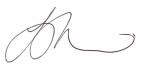 Signed:                                                                                Date: 1st of April  2018The policy is quality assured by Governor:Policy Number:SU04Originator:Neil GageIssue Number:Authoriser:Jason GoddardIssue Date:07/01/2019Service Type:EducationNext Review Due:07/01/2020Policy Location:WLS/Triskele Policy FileWeekly totals/CertificatesWeekly totals/CertificatesPlatinum170Gold130Silver80Bronze40